Publicado en Madrid el 02/01/2014 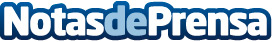 Nace Coobis, una plataforma que ayuda a los blogs a conseguir sponsorsUn grupo de emprendedores españoles, ha lanzado la que pretende convertirse en la herramienta de referencia para el mundo hispanohablante en el ámbito de la conexión de bloggers con sponsors para sus blogs, creando así un nuevo canal de monetización para los contenidos online.Datos de contacto:Jose Gabriel Garcia Ortega672052433Nota de prensa publicada en: https://www.notasdeprensa.es/nace-coobis-una-plataforma-que-ayuda-a-los-blogs-a-conseguir-sponsors Categorias: Marketing Emprendedores E-Commerce http://www.notasdeprensa.es